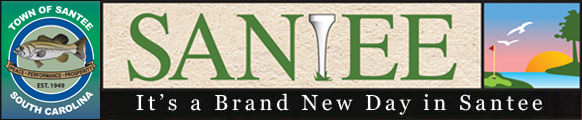 AgendaBoard of Architectural ReviewApril 9, 2024 – 6:00 p.m.Council Chambers192 Municipal WayIn compliance with the Freedom of Information Act, a copy of the agenda was provided to the local news media and people requesting information.Call Meeting to OrderWork Session OnlyReview Architectural StandardsAdjournment